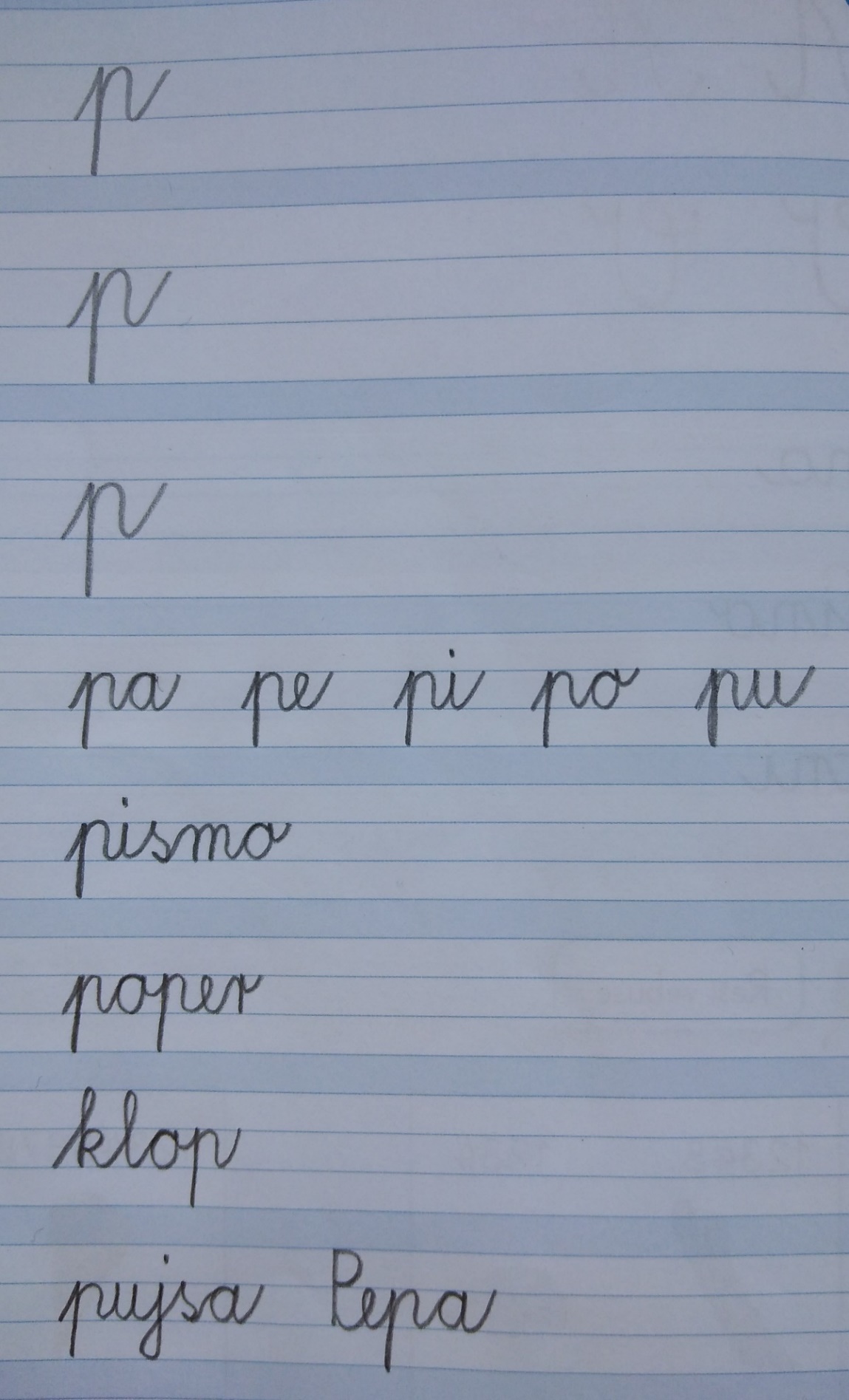 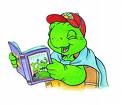 1. Izračunaj. 47 + 20 = ____		53 + 40 = ____		88 + 10 = ___77 + 10 = ____		40 + 27 = ____		60 + 29 = ___30 + 36 = ____		60 + 17 = ____		50 + 25 = ___42 + 50 = ____		58 + 21 = ____		34 + 34 = ___29 + 50 = ____		14 + 15 = ____		72 + 23 = ___56 + 22 = ____		62 + 34 = ____		28 + 51 = ___35 + 15 = ____		86 + 14 = ____		21 + 62 = ___61 + 38 = ____		63 + 26 = ____		37 + 42= ___2. Janez je imel 64 sličic. Dobil jih je še 23. Koliko sličic ima?Račun: _________________Odgovor: __________________________________________OŠ Col2. razred  Pouk na daljavo – Učno gradivo in navodila za učenceUčiteljica Tina Scozzaiemail: tina.scozzai@guest.arnes.siDoločene učne vsebine si lahko pogledate na spodnjem spletnem naslovu:https://www.lilibi.si/https://interaktivne-vaje.si/02_osnova/predmeti_meni/matematika_meni_1_5.htmlTOREK, 12.5. 2020MAT: UtrjevanjeReši naloge na UL spodaj. Če nimate tiskalnika, naloge reši v zvezek. Račune izračunaj tako, da si nad drugi seštevanec napišeš desetice in enice (na rožičke) in potem izračunaš  račun. Vedno najprej prišteješ desetice, nato enice.Primer:     30     7 51 + 37 = 88SLJ:  Mala pisana črka p Zapis male pisane črke pNa spodnji povezavi si oglej, kako pravilno zapišemo malo pisano črko p. (Naj ne ne moti, ker učiteljica na posnetku to počne z levo roko.) Sledi navodilom in napiši črko p.https://youtu.be/khaQbcPhFPYUčencem pokažemo pravilen zapis male pisane črke p. Črko pišejo na večji list A4 po že napisani črki, pišejo s prstom po zraku, po mizi, po hrbtu, ipd. Najprej na veliko, potem na manjše. Črka p sega v vrstico z deblom in koreninami.Starše prosim, da otroku napišete črko p in vezave s črko p v zvezek. Spodaj prilagam fotografijo za lažji zapis (napišite na enak način kot smo napisali pri ostalih črkah). Vrstico z zlogi naj napišejo dvakrat v zvezek. Spremljamo delo učencev, jim svetujemo in smo pozorni na držo pisala, obliko črk,  upoštevanje potez pisanja in pravopis. Napake sproti popravimo.      Učenci prepišejo spodnje besedilo v zvezek z drevesno vrstico.Prepiši z malimi pisanimi črkami v zvezek!Pot, ptica, poštar, poper, pismo, pulover, Peter, Polonca, Primožpapagaj, polenta, palačinke, pikapolonicaPeter bere pismo. Pisala mu je Polona.Primož ima papagaju Pikija. Babica Pepca peče odlične palačinke.ŠPO: Vaje s kolebnicoRAZGIBAVANJEROKE:-krožimo z rokami naprej in nazaj,  kolebnico si izmenjujejo iz roke v roko-kolebnico držimo z obemi rokami za hrbtom in dvigujemo čim višje, ob dvigu rok stopimo na prste-kolebnico držimo z obema rokama pred sabo in se zasukamo levo in desno.TRUP:-kolebnico držimo z obema rokama nad glavo in krožimo z boki,-kolebnico držimo z obema rokama pred seboj, predklon naprej in nazaj,-kolebnico držimo z obema rokama in krožimo z celim telesom.NOGE:-kroženje s koleni -usedemo se po turško in z roko potiskamo nogo proti tlom,-usedemo se na tla, razširimo noge, kolebnico zataknemo za eno nogo in se nagibamo naprej in nazaj, ponovimo še z drugo nogo.PRESKAKOVANJE KOLEBNICEVadi preskakovanje kolebnice.